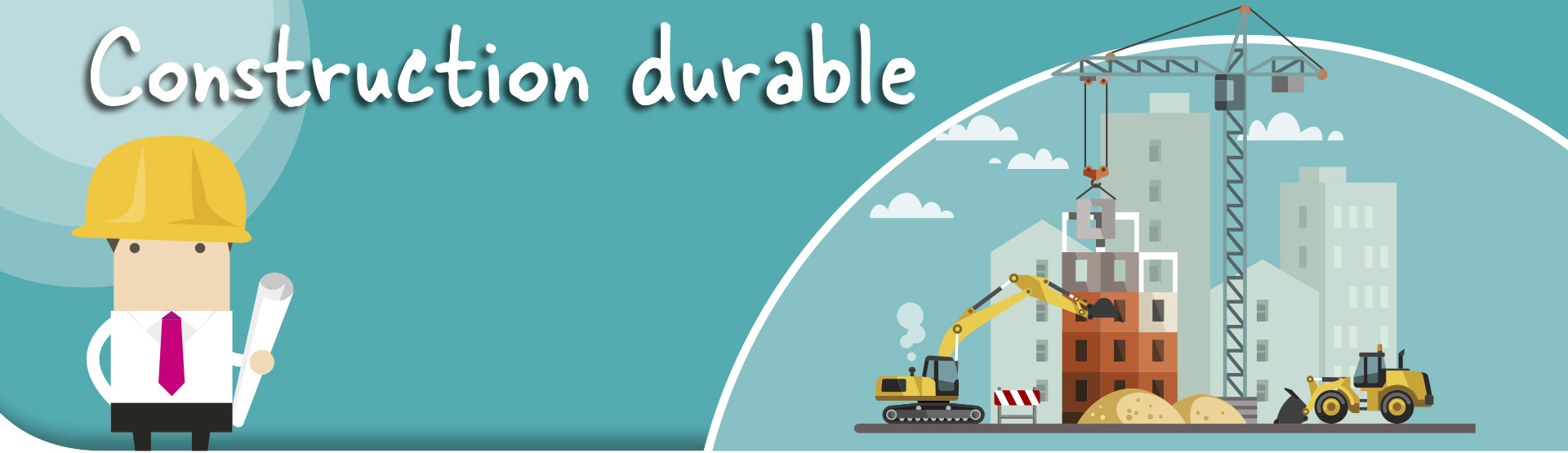 Intégrer une clause sociale dans vos marchés publics ? C’est très SIMPLE ! Consultez notre CHECK-LIST Intitulé du marché : …………………………………………………………………………………………………………………………………………………Pouvoir adjudicateur :…………………………………………………………………………………………………………………………………………………Auteur de projet :…………………………………………………………………………………………………………………………………………………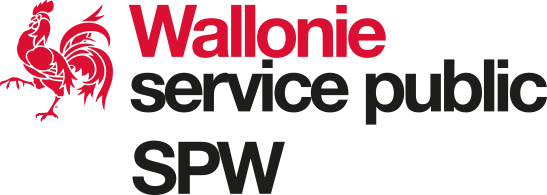 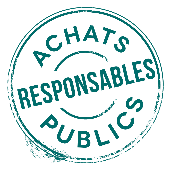  Contacter votre facilitateur clauses sociales :Pour les auteurs de projetUnion wallonne des Architectes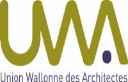 clausessociales@uwa.be - +32 (0)81 728 427Pour le SPW et les OIP régionaux 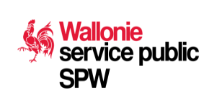 Service Public de Wallonieclausessociales@spw.wallonie.be Pour les sociétés de logement de Service publicSociété Wallonne du Logement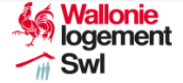 Direction Marchés publics et Droit immobilierclausessociales@swl.bePour les pouvoirs locauxPour tous les pouvoirs locaux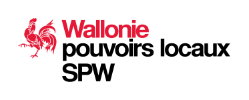 Service Public de WallonieDGO5 - Direction du Patrimoine et des Marchés Publicsmarchespublics.pouvoirslocaux@spw.wallonie.bePour Villes et communes, CPAS, zones de polices et de secours, intercommunales et SLSP affiliées, membres de l’UVCW 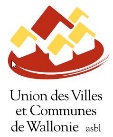 marchespublics@uvcw.be 081/24.06.75Pour les entreprises Pour les entreprises « classiques »Confédération Construction wallonneclausessociales@ccw.be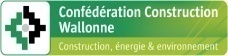 02/545.57.22 ou 02/545.59.55Pour les entreprises d’éconmie sociales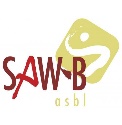 Solidarité des Alternatives wallonnes et bruxelloisesclausessociales@saw-b.be 071/53.28.30Informations à transmettre à votre facilitateur :Adresse du chantier ?Montant estimé du marché ?Durée estimée du marché sur chantier ?Type de travaux ?Marché de bâtiment ou de voirie ? La nature des travaux ?Travaux spécifiques ? Désamiantage Travaux d’impétrants / régiesRestauration patrimonialeAménagement d’espaces vertsServices / étudesTravaux nécessitant des agréments particuliersTravaux de nuit Informations transmises par le facilitateurClause sociale possible/obligatoire ?Aide au choix de la clause sociale : Clause sociale flexible ? de formation ? réservation de marché ?Nombre d’heures de formation et/ou pourcentage de sous-traitance à l’économie socialeCout maximum de la clause sociale à intégrer dans le métréIntégrer la clause sociale dans votre cahier spécial des chargesPour la clause de réservation de marché, passez directement au point 4.2Clause sociale flexible ou de formation = condition d’exécutionClauses types à « copier-coller » dans les clauses administratives de votre cahier spécial des charges.Intégrer le nombre d’heure de formation et le % conseillé en cas de sous-traitance à l'économie sociale (si clause sociale flexible) Indiquer le prix maximum de la clause dans le métré ! = poste à remboursement / somme à justifier (CCTB), non soumis à concurrence, non soumis à révision. Le montant donné est toujours HTVA, une TVA de 21% est d’application pour le poste clauses sociales. Via le portail des Marchés Publics : https://marchespublics.wallonie.be/home/pouvoirs-adjudicateurs/passer-un-marche-public-responsable/outils-relatifs-aux-clauses-sociales-dans-les-marches-publics-de-travaux.html Clauses à copier-coller + annexesArbre décisionnelRéférences juridiquesCoordonnées des facilitateursSi vous utilisez le Cahier des Charges Type Bâtiment 2022 (CCTB) (les textes sont repris dans la rubrique AIDE) : http://batiments.wallonie.be CCTB – Tome A Clauses administrativesLa proposition de texte   rubrique AIDE de chaque article concernéA1.4 Dérogations aux règles générales – ExécutionA2.1 Objet – Type du marchéA3.62.3 Prix - Détermination et énoncé - Composantes – RévisionA4 Exécution du marchéA4.35.4 Révision des prix CCTB 01.05A4.44 Défaut d'exécution et sanctionsA4.45.1 PénalitésA4.75 Organisation du chantierCCTB – Clauses techniques Poste à créer « 02.25.1a / somme à justifier » = Prix maximum de la clause sociale : impératif qu’il apparaisse dans le métré !Si vous utilisez le logiciel 3PLes clauses sont proposées au niveau de « nos dispositions additionnelles type » (en phase « Procédure »).Via le bouton « 3P », vous avez directement accès à la liste des textes à intégrer dans le cahier des charges suivant le type de clause sociale à appliquerNe pas oublier d’adapter le nombre d’heures, le % sous-traitance et le métréPassez au point 5Réservation de marché, adjudicataire = entreprise écon. Sociale insertionClauses types à « copier-coller » dans les clauses administratives de votre cahier spécial des charges.Via le portail des Marchés Publics : https://marchespublics.wallonie.be/home/pouvoirs-adjudicateurs/passer-un-marche-public-responsable/outils-relatifs-aux-clauses-sociales-dans-les-marches-publics-de-travaux.htmlVia le Cahier des Charges Type Bâtiment 2022 (CCTB) (les textes sont repris dans la rubrique AIDE) : http://batiments.wallonie.beA2.1 Objet – Type du marchéA8 Contenu de l'offre et annexesFaire parvenir la copie de la notification des travaux à votre facilitateur après l’exercice de la tutelle, le cas échéant.Cela nous permettra de réactiver le réseau des facilitateurs clauses sociales pour l’accompagnement de l’entreprise adjudicataire ainsi que de l’adjudicateur lors de l’exécution du marché Joindre également le cahier spécial des charges, le métré et les annexesRappeler à l’entreprise l’existence des obligations Clause sociale dans l’ordre de commencer les travauxFixer la date de mi-chantierContrôle à la mi-chantier de la bonne exécution de la clause sociale Une pénalité anticipative de 5% du montant attribué du marché est prévue en cas d’inexécution de la CS inférieure à 10%Date de mi-chantier fixée, n’est pas modifiée si le marché est prolongéInsérer l’encart de contrôle dans le rapport de chantier de l’auteur de projet (annexe reprise dans les guides clauses sociales disponibles sur le portail des Marchés Publics) : Ce tableau vous permettra de vous aider pour le contrôle de la bonne exécution de la clause sociale suivant l’avancement du chantier.Avant de commencer la clause sociale, Réceptionner les documents de l’entreprise adjudicataireSi action de formation : Copie contrats de formation des apprenants attachés au chantier (nom du tuteur et de l’entreprise formatrice)Contrat éligible aux clauses sociales ?Date de signature du contrat ? Le contrat doit être signé après la date de notification du marché. La déclaration sur l’honneur concernant le respect des conditions d’encadrement.Si sous-traitance EESI : Engagement de EESIAgrément et agréation de l’EESIRéceptionner et vérifier les pièces justificativesSi action de formation :La liste de présences du/des stagiaires et du/des formateursNombre d’heures de formation effectivement réalisé ?Si sous-traitance EESI : Factures des EESI Vérifier le pourcentage d’exécution de la clause socialeSi clause sociale exécutée complètement (≥ 90%) = OKSi clause exécutée partiellement (>10%) = OKClause sociale non exécutée (≤ 10%) ou pas d’infos =Envoie du PV de carence (recommandé  15j)Justifications reçues et acceptées = OKJustifications non reçues ou non admises = Prélèvement pénalités de 5% (à libérer dès exécution >10% de la clause)Réceptionner et vérifier les pièces justificatives Si action de formation :La liste de présences du/des stagiaires et du/des formateursNombre d’heures de formation effectivement réalisé ?Si sous-traitance EESI : Factures des EESI Vérifier le pourcentage d’exécution de la clause socialeSi clause sociale exécutée complètement (≥ 90%) = OKSi clause exécutée partiellement (>10%) ou clause sociale non exécutée (≤ 10%) ou pas d’infos =Envoie du PV de carence (recommandé  15j)Justifications reçues et acceptées = OKJustifications non reçues ou non admises = Application des pénalités spéciales :Si exécution ≤ 10% : prélever (ou maintenir) pénalité de 5%Si exécution > 10% et < 90% : prélever pénalité de 0,075% (ou libérer surplus pénalité de 5%)Selon le % d’exécution  le maitre de l’ouvrage transmet l’attestation de bonne exécution ou sanctionneRemboursement du montant dû pour les actions de formation (si applicables) sur chantierLes clauses sociales soutiennent la FORMATION et l’insertion SOCIO-PROFESSIONNELLE.Vos Chantiers peuvent aider :Nos entreprises                                                                                       Nos citoyens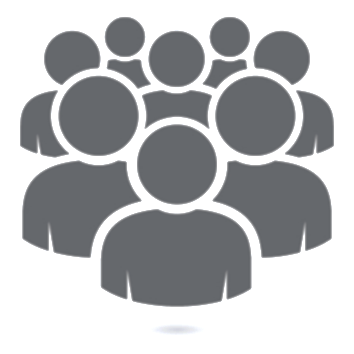 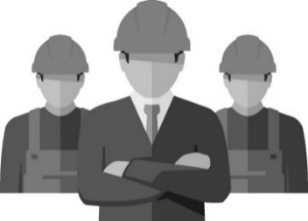 Nos entreprises d’économie sociale d’insertion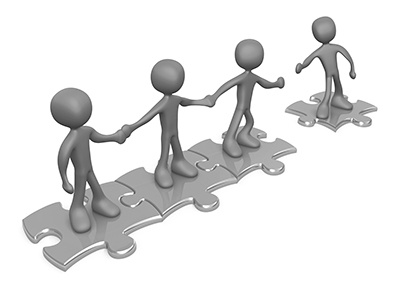 